До Всесвітнього Дня туризму Комунальний заклад «Харківська обласна станція юних туристів» Харківської обласної ради проводить конкурс з пішохідного туризму, що розрахований на команди спортсменів-розрядників з даного виду туризму.Питання з техніки пішохідного туризму презентує Крупко Микола Федорович, майстер спорту, керівник гуртків Комунального закладу «Харківська обласна станція юних туристів» Харківської обласної  ради. 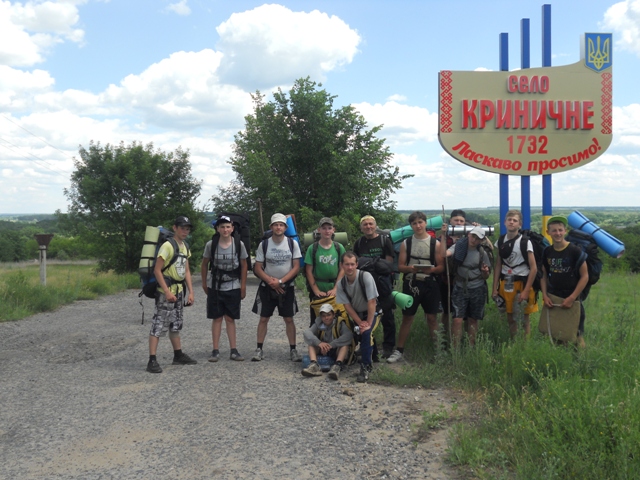 Даний конкурс є кваліфікаційним. На вирішення питань цього, попереднього, конкурсу відведено організаторами тиждень. У понеділок, третього жовтня, останній термін надсилання командами відповідей на нашу електронну адресу stkharkov@ukr.netДля участі у фінальному конкурсі треба надіслати свою електронну адресу. Фінал буде проведено 17 жовтня. Питання будуть викладені на сайті КЗ «Харківська обласна станція юних туристів» Харківської обласної ради о 15 годині. Дається всього дві години на ознайомлення з ними, відповіді та надсилання їх. Результати будуть оголошені 25 жовтня. Команди-переможці і лауреати конкурсу, їх тренери, будуть нагороджені грамотами КЗ «Харківська обласна станція юних туристів» Харківської обласної ради.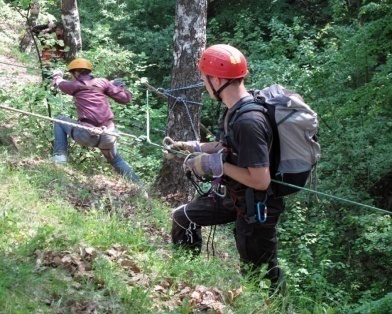 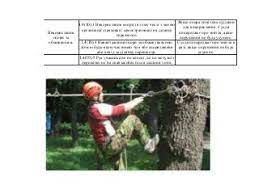 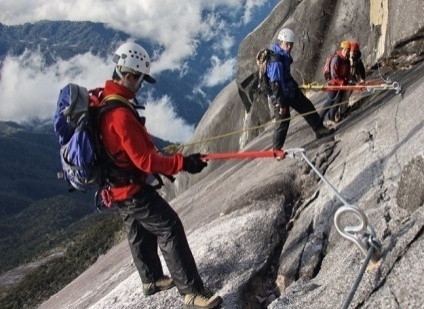 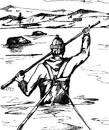 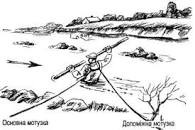 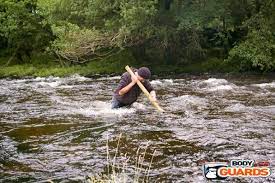 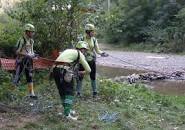 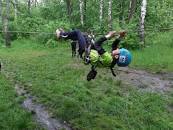 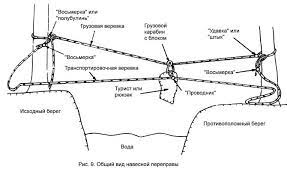 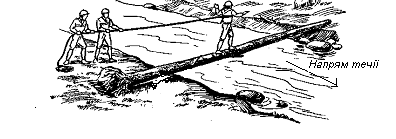 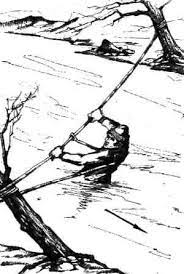 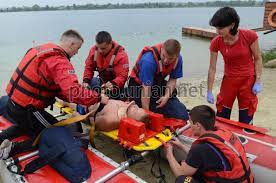 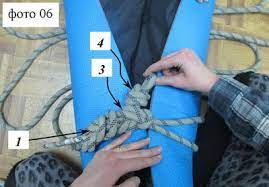 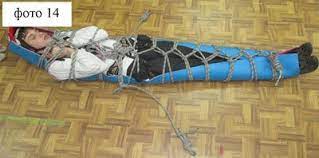 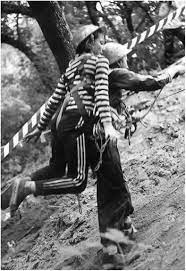 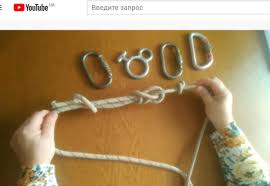 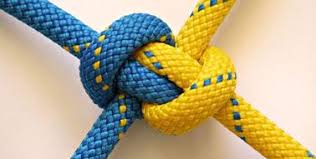 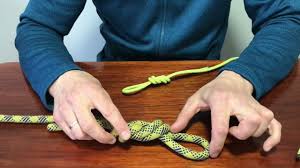 Внесіть в таблицю хрестиком(+) ту (ті) відповідь (-ді, А,Б ,В), яку (які) вважаєте вірною (-ми)  по одному з 18 питань по темі.ПитанняВідповідь А.Відповідь Б.ВідповідьВ.123456789101112131415161718